Выступление на семинаре«Возможности использования музейной педагогики при формировании УУД. Из опыта работы»Учитель начальных классов : Морозова В.ЭСлайд1Чтобы приобщить ребенка к ценностям, накопленным и свято хранимым человечеством в мировой культуре, нужно погрузить школьника в культурно-историческое пространство. Особая роль в этом принадлежит музею, именно он приходит на помощь образованию. Он выводит ребенка  за границы социума, цивилизации в мир культуры. Поэтому очень важен процесс интеграции музейного дела, образования и культуры. Сливаясь в единое цело, музей и образование формируют духовность человека.На сегодняшний день в нашем прагматичном обществе назрела проблема в формировании гуманной личности, способной видеть и творить прекрасное, самостоятельно решать возникающие проблемы, готовой к самореализации и творчеству. Все эти качества присутствуют у детей, обладающих богатым творческим потенциалом, с развитым чувством художественно-эстетического восприятия окружающего мира и способных к нестандартному подходу при решении разнообразных задач.Дети представляют собой потенциал общества, от их способностей зависит какой сформируется научная, техническая и культурная сфера России.Проблема развития творческого потенциала детей не нова, но в настоящее время особенно актуальна, так как художественно– эстетическое воздействие на ребенка оказывает, в основном, телевидение. В жизни школьника практически отсутствуют театры, музеи, которые являются важной составляющей в развитии у детей чувства прекрасного, потребности видеть красоту вокруг себя и умение творить ее самому.Слайд 2Виды универсальных учебных действий (по Асмолову)В ФГОС начального общего образования  содержится  характеристика личностных, регулятивных, познавательных, коммуникативных универсальных учебных действий:Личностные универсальные учебные действия обеспечивают ценностно-смысловую ориентацию обучающихся (умение соотносить поступки и события с принятыми этическими принципами, знание моральных норм и умение выделить нравственный аспект поведения) и ориентацию в социальных ролях и межличностных отношениях.Регулятивные универсальные учебные действия обеспечивают обучающимся организацию своей учебной деятельности. Познавательные универсальные учебные действия включают: общеучебные, логические учебные действия, а также постановку и решение проблемы.Коммуникативные универсальные учебные действия обеспечивают социальную компетентность и учёт позиции других людей, партнёров по общению или деятельности; умение слушать и вступать в диалог; участвовать в коллективном обсуждении проблем; интегрироваться в группу сверстников и строить. Слайд3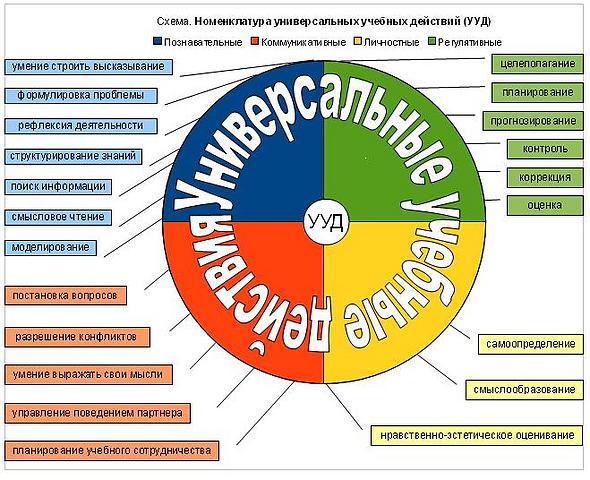 Слайд 4 Музейная педагогика – это научная дисциплина на стыке музееведения, педагогики и психологии, рассматривающая музей как образовательную систему.Потребность в выработке целостной концепции музейной педагогики, способной связать воедино все функции музея, объяснить различные аспекты музейной деятельности в их взаимосвязи с общими направлениями культурных изменений является в настоящее время очень актуальным. Словосочетание "музейная педагогика", которое сегодня прочно вошло в повседневную жизнь, без преувеличения, всех российских музеев, еще в начале 1990-х гг. звучало непривычно не только для обывателей, но даже для музееведов. За прошедшие семнадцать лет ситуация резко изменилась.Сегодня, наряду с термином "музейная педагогика", используются также: "музейно-педагогический процесс", "музейный педагог", "музейная культура" и т.д.Слайд 5Если обратиться к историческому контексту их использования, то термин "музейная педагогика" был сформирован и введен в научный оборот в начале XX века в Германии. Его разработка связана с именами  немецких ученых А. Лихтварка, А. Рейхвена, Г. Фройденталя. Именно Г. Фройденталь, занимавшийся проблемами взаимодействия музея и школы, впервые употребил в своей книге "Музей - образование - школа" (1931 г.) термин музейная педагогика. Так же он разработал специальную методику работы со школьниками, которая включала подготовку детей к посещению музея и последующее закрепление почерпнутых там знаний и впечатлений на уроке. Центральное место в этой методике, естественно, отводилось школьному учителю, который стал рассматриваться как участник музейно-педагогического процесса .Еще раз подчеркну, что термин "музейная педагогика" появился впервые в связи с обсуждением проблем взаимодействия музея и школы. Основываясь на своем опыте работы, в условиях реализации ФГОС и в связи с тем, что класс имел статус «ГИМНАЗИЧЕСКИЙ», я задумалась о применении нетрадиционных методов и форм организации учебной деятельности, направленной на развитие школьников.Я рассматривала   возможность проведения урока в музее  как одну из  нетрадиционных форм образовательного процесса.Слайд 6Цели, которые ставятся перед педагогом при этом виде деятельности следующие. Это - способность пробуждать интерес к познанию мирового искусства и культуры народов мира через музей и его коллекции. Это - воспитание бережного, уважительного отношения к музейным памятникам как части культуры и формирование понимания единства природы и культуры.Основными направлениями деятельности стали:1.Работа, направленная на формирование ценностного отношения к культурному наследию и привитие вкуса к общению с музейными ценностями.2. Развитие способности воспринимать музейную информацию, понимать язык музейной экспозиции.3. Воспитание эмоций, развитие воображения и фантазии, творческой активности.4. Создание в музее условий, при которых работа с учащимися протекала бы наиболее эффективно.5. Использование и популяризация новых технологий музейного образования в форме отдельных проектов, на разных площадках, с привлечением различных партнеров (Например, мастер –классы по гончарному делу и т.д).Одной из главных задач современного образования становится создание условий для выработки у учащихся позиции созидания; позиции не стороннего наблюдателя, а заинтересованного исследователя; позиции личной ответственности в отношении к прошлому, настоящему и будущему наследию; позиции не столько механического запоминания исторического и прочего материала, а его понимания и эмоционально-нравственной оценки.Слайд 7Моими Задачами являлись : определение специфики педагогического воздействия музеев на различных этапах взросления  учащихся; (т.е. подбирались различные экскурсии в соответствии с возможностью восприятия информации учащимися, целесообразностью и соотнесением с учебным материалом)выявление наиболее рациональных форм работы в музее; (  сначала: создания игровых ситуаций;, мастер-класс-- практического манипулирования с предметами, групповые поисковые задания -использования ассоциативных связей;, подбор материала для исследовательских работ по теме театрализации,).оценка приобретенных знанийЕсли говорить о последней задаче (оценке приобретенных знаний ), то она является одной из наиболее значимых. Она характеризуется целенаправленностью посещения музея и осмотра экспозиции. Для характеристики музейной культуры ребенка очень важно, осознает ли он специфичность музейной информации по сравнению с другими источниками, а также обладает ли он навыками общения с музеями (частота посещения музеев и выставок) Необходимо было:Подготовить учащихся к  целостному восприятию информации:Предварительно мы искали  информации о музее (книгам, периодической печати, рекламным изданиям, радио и телевизионным передачам) Сформировать интерес  к музею, что находит выражение в определенной их активности и мотивации посещения .Основываясь на теоретическом аспекте, подбиралась экспозиция, которая влечет за собой  дальнейшее комплексное исследование.Слайд 8.Если учебно-воспитательный процесс в школе будет организован с использованием музейных педагогических технологий, будут реализованы специальные музейно-образовательные, культуротворческие программы , то будут достигнуты высокие результаты в художественно– эстетическом развитии детей, их самореализации. Наш выпускник– научится видеть историко-культурный контекст окружающих его вещей, т.е. оценивать их с точки зрения развития культуры;
– будет понимать взаимосвязь исторических эпох и свою причастность к современной культуре, неразрывно связанной с прошлым;
– будет уважительно относиться к другим культурам;
– будет обладать повышенным уровнем образованности, разбираться в системе духовных и культурных ценностей народаТак, главную цель образовательно-воспитательной деятельности  я видела в том, чтобы формировать у ребенка способности к творческому восприятию того или иного феномена культуры, органичного включения его в культурную сферу.С утверждением специфики образовательно-воспитательного воздействия музея и началась разработка тематики экскурсий, поиска контактов музея с возможностями восприятия информации учениками 1,2,3,4 классов. в ходе которых воздействие оказывается максимальным и результативным.В соответствии с этой целью музей воспринимается как место осуществления культурно-исторического диалога. Посредством музейной педагогики человек приобщается к культурным ценностям, учится понимать конкретные проявления всеобщего. Таким образом, осуществляется прямой опыт общения с предметами, когда главными становятся не предметы, а выраженные ими значения, культурные ассоциации посетителя в процессе активного освоения музейного пространства. Причем предметно-пространственная среда музея может включать как произведения искусства, экзотические предметы, исторические реликвии, так и памятники природы. Независимо от этого, посетители получают возможность "работать" с предметом, проявлять себя в творчестве.Слайд 9Благодаря музейной педагогике ребенок, прейдя в музей, перестает быть бессловесным объектом, на который обрушивается огромный поток информации, он становится собеседником, полноправным партнером, участником диалога, который предлагает ему музей Вы видите театрализованную игру . Предмет-Литература. Тема «Устное народное творчество. Обряды и традиции русского народа- Масленица»В этом качестве музейная педагогика решила  целый ряд задач:повышает интерес к экспозициям музея;стимулирует творческую активность детей;развивает коммуникативную культуру;способствует расширению знаний о культуре, искусстве, истории;создает основу для включения учащихся в другие виды деятельности музея и т.д. Совокупность различных форм, объединенных общей темой и подчиненных единой педагогической цели, становятся основой музейно - педагогической программы.Слайд 101 классИнформирование - это первая ступень освоения музейной информации, т.е. первичное получение сведений о музее, составе и содержании его коллекций или об отдельных музейных предметах, а также по вопросам, связанным с профилем музея, различными направлениями его деятельности. Оно осуществляется с помощью таких традиционных форм, как лекция и консультация.На слайде вы видите  Планетарий. Предмет-окружающий мир. Тема « Планеты Солнечной системы»Слайд 11 2,3 классОбучение - вторая ступень освоения музейной информации на качественно новом уровне, включающая в себя передачу и усвоение знаний, а также приобретение умений и навыков в процессе музейной коммуникации. Обучение в музее предполагает получение дополнительных, либо альтернативных знаний, которые невозможно или не в полной мере можно получить в других образовательных учреждениях. Этому способствует и внедрение музейно - педагогических программ, основанных на знакомстве и изучении предметов - подлинников.Отличительные черты обучения в музее - неформальность и добровольность. Особенностью обучения в музее является возможность максимально реализовать свои способности и удовлетворить интересы, оно стимулируется экспрессивностью, разнообразием и подлинностью музейных предметов.  Музейный урок (занятие) преимущественно используется как форма работы музея с учащимися школ, гимназий, лицеев, колледжей. Кружок при музее - объединение людей по интересам с целью углубления, расширения и приобретения умений, связанных с профилем музея.На слайде вы видите музей Эксперементариум. Тема «Оптические иллюзии»Подбор материала для проекта.Слайд 124 классРазвитие творческих начал - третья, высшая ступень постижения музейной информации. Развитие творчества предполагает использование потенциала музея, сосредоточенного в памятниках материальной и духовной культуры, для выявления наклонностей и раскрытия творческих способностей личности. В музее имеются особые условия для стимулирования творческого процесса. Наиболее действенные из них - возможность "вхождения" в систему лучших образцов, традиций, примеров культуры прошлого. Это направление может быть реализовано в форме студии, творческой лаборатории или фестиваля, викторины, исторической игры и др.Слайд 13 Студия ставит целью раскрыть творческие способности участников на основе изучения музейных собраний. Творческая лаборатория - объединение заинтересованных лиц, ведущих в музее под руководством научного сотрудника экспериментальную научную деятельность в сочетании с творческой практикой. Фестиваль - действие с широким кругом участников, сопровождающееся показом и смотром различных видов работ, выполненных участниками творческих групп.Общение - установление взаимных деловых или дружеских контактов на основе общих интересов, связанных с тематикой музея, содержанием его коллекций. Музей предоставляет широкие возможности как для общения с музейной информацией, так и для содержательного, интересного и неформального межличностного общения. Встреча - собрание, устраиваемое с целью знакомства и общения с интересными людьми на тему, связанную с профилем музея. Клуб - работа, предоставляющая возможность свободного общения с людьми, имеющими одну и ту же направленность интересов, связанных с музеем и его содержанием. Посиделки - театрализованная форма, участники которой собираются в музее для общения, развлечения в сочетании с какой - либо совместной деятельностью прикладного характера (вышивка, плетение кружев, ткачество, лепка и т.д.).Например Новогодний бал в Доме –музее Л.Н.ТолстогоОтдых - организация свободного времени в соответствии с желаниями и ожиданиями музейной аудитории, удовлетворение потребности в отдыхе в музейной среде. Большая часть этих форм досуга рассчитана на разновозрастную аудиторию (ярмарка, карнавал, День открытых дверей, музейный праздник, концерт, КВН и т.д.), но существуют и специально разработанные формы отдыха и развлечения для определенных категорий посетителей (игровая комната для дошкольников, елка в музее для младших школьников, чаепитие для людей пожилого возраста, выпускной бал в музее и пр.).Чаще всего удачные формы имеют комплексный характер Как и направления, формы подвижны, они совершенствуются и развиваются. Основной принцип любой формы культурно - образовательной деятельности - предоставление учащимся возможности заниматься тем, что их интересует, создание условий для самореализации.При этом важно учитывать психологические особенности учащихся, цель, с которой посещается музей.Эффективность этой работы зависит и от взаимодействия музея со школой, интеграции школьной и музейной педагогики.Сдайд 14Вы видите посещение Зоологического музея .Предмет- окр мир ТТема «Животные леса»-1классСлайд 15 Дарвиновский музейРабота в группах по путевому листуПредмет- окр мир Тема :Природные зоны: ТундрыСтепейПустыньЛесовТропических лесовСлайд 16Г.Переславль-ЗалесскийМузей –Ботик ПетраТема: Царь-реформаторСлайд 17Г.Владимир Музей исторических открытий на Руси  ФОТО(инд задания. Записать или запомнить открытия , далее создание группового проекта)Слайд 18Г.Суздаль, ВладимирМузей «Поляна сказок»Предмет- Литература , далее набрать материал для создания проекта Групповая работа:Найти героев бытовых сказокНайти героев сказок  о животныхНайти героев русских волшебных сказокНа экспозиции «Пословицы и поговорки»Предмет: Русский язык Тема : Фразеологические оборотыГрупповая работа , Задание: Объяснить и заменить фразеологический оборот«Своя ноша не тянет»Слайд 19Экскурсия на Хлебокомбинат с мастер-классом«Как хлеб на стол пришел»Задание: Выделить, сфотографировать и запомнить ЭТАПЫ ИЗГОТОВЛЕНИЯ ХЛЕБА- реконструкция собитийВ схемеВ рисункахВ ФотографияхСлайд 20Музей кочевых культурТема : Монгольская юртаЗадания: В какой природной зоне жили монголы?Аргументация на основе изучения предметов бытаАргументация с помощью занятий народаАргументация с помощью изучения предметов одеждыСлайд 21Агрокомбинат «Московский»Предмет- окружающий мирОтветить на вопросы о выращиваниях растений в теплицахВспомнить сказки и сказочных героев, которые сами являлись овощами или связаны с овощамиПридумать салат из выращиваемых овощейСлайд 22Экскурсия в учебный цент БМВИзучение ПДДСоздание машины из отдельных элементовПДД- придумай свой знакВодители- проехать без нарушенийПешеходы – двигаться без нарушенийСлайд 23Музей Бородинская панорамаЛитература и окр мир- исторический аспектСлайд 24 Крокус-Сити холлВыставка «Умное образование»Изучение нано технологийТактильный рисунокЭкзоскелетРоботыСлайд 25Музей ВОВ на Поклонной гореК 70 летию ПобедыИзучили:Основные 4 битвыОружие, которые было использовано в ВОВС нового триместра начинаем эту тему в 4 классеСлайд 26Музей	 им. ТимирязеваПредмет-окр мир Тема «Среда обитания»Задание каждой группе : Составить цепи питанияСлайд 27Музей «Огни Москвы»Тема :Город, в котором ты живешьСлайд №28,29Государственный музей изобразительных искусств им. А.С Пушкина (9-10 лет)Знакомство с музеем, 45–60 мин.
Таинственный мир Древнего Египта, 45–60 минут
Мифы Древней Греции, 45–60 минут
Рождественская история Московский планетарий «Мы- астрономы»«Полярис. Загадка Полярной ночи»«Путешествие по Солнечной системе»«Тайны красной планеты»«Земля в движении»Государственный Исторический музейИнтерактивная образовательная программаСовершив «путешествие» по древнему торговому пути «из варяг в греки», который сыграл ключевую роль в образовании Древнерусского государства, участники программы узнают о восточнославянских племенах и их соседях, о возникновении городов и развитии ремесел, о первых русских князьях и их дружине, о языческих верованиях и христианской культуре.В программу включена  интерактивная командная игра «Мимо острова Буяна».  Напольная карта, изображающая территорию Древнерусского государства, поможет игрокам совершить путешествие по торговому пути «из варяг в греки». Чтобы  преодолеть все трудности  пути, командам игроков предстоит ответить на вопросы по истории Древней Руси.Государственный Дарвиновский музей«Легенды о музейных экспонатах»
Хотите узнать тайны создания экспонатов? У каждого из них своя история, а многие попали в музей самым необычным образом. Мы расскажем Вам, о различных коллекциях нашего музея, в том числе о собрании райских птиц и раковин моллюсков. По окончании занятия вы сами попробуете сочинить "биографию" музейного экспоната.         Таким образом, развиваясь в разных направлениях, музейная педагогика способствует выявлению новой проблематики, методик; формирует отделы образования с новой структурой; вовлекает в воспитательную деятельность учителей и педагогов образовательных учреждений, что находит отражение в разработке культурно-образовательных программ и проектов.Слайд 30ЗАКЛЮЧЕНИЕТрадиции работы с детьми на основе музейных коллекций существуют во всем мире. Это, как правило, ведущее направление в деятельности музеев, как отечественных, так и зарубежных. Привлечение детей - важный аспект выполнения музеем поставленных целей. Отсюда и острая необходимость в организации прямого взаимодействия музеев и школ.Если рассматривать современную общеобразовательную школу как школу развития продуктивного мышления, креативности, эмоциональной сферы, то роль музеев представляется особенно актуальной.Музей обладает большим образовательным потенциалом, производя отбор событий, фактов, людских судеб через функцию документирования, особенно если этой деятельностью занимаются не только взрослые, но и учащиеся 1–11-х классов Музейные предметы – вещи, ценности – выступают в качестве источника информации о людях и событиях, способны воздействовать эмоционально, вызывать чувство сопричастности, так как позволяют проникнуть в дух прошлого ,в мир творца. Так прокладывается мостик к сердцу ребенка, так формируются правильные жизненные ориентиры, происходит приобщение к вечным ценностям жизни. В этом суть музейной педагогики. Кроме того, сегодня музей становится средством приобщения человека к культурной среде и выступает антиподом миру компьютерных технологий. Продолжая оставаться местом хранения реликвий, раритетов музей становится базой для общения, формирования нравственных ориентиров, воспитания человека высокой культурыВ заключении хотелось бы отметить, с помощью музейной педагогики решаются задачи образовательного, воспитательного и социального характера:создаются условия для изучения культуры, истории, искусства через наглядный материал, основанный на экспозициях данного музей;постоянно расширяется кругозор учащихся, посредством информации выходящей за рамки базового школьного образования;осуществляется обучение работе с литературой, библиотечными и музейными фондами;раскрываются потенциальные возможности, сильные стороны характера в каждом ребенке, формируются важные социальные качества (чувства ответственности, сопереживания, коллективизма, культ познания и др.)осуществляется попытка ограничить влияние "улиц" на учащихся, заполнив свободное время полноценной активной деятельностью во внеурочное и каникулярное время Таким образом, музейная педагогика в школах накапливает огромный потенциал, реализуемый в образовательной модели, ценностями которой являются: сохранение и удержание культурных традиций; умственное развитие учащихся в процессе активного и сознательного усвоения знаний основ наук и их практического применения; формирование представлений о целостной картине мира и др. Слайд 31